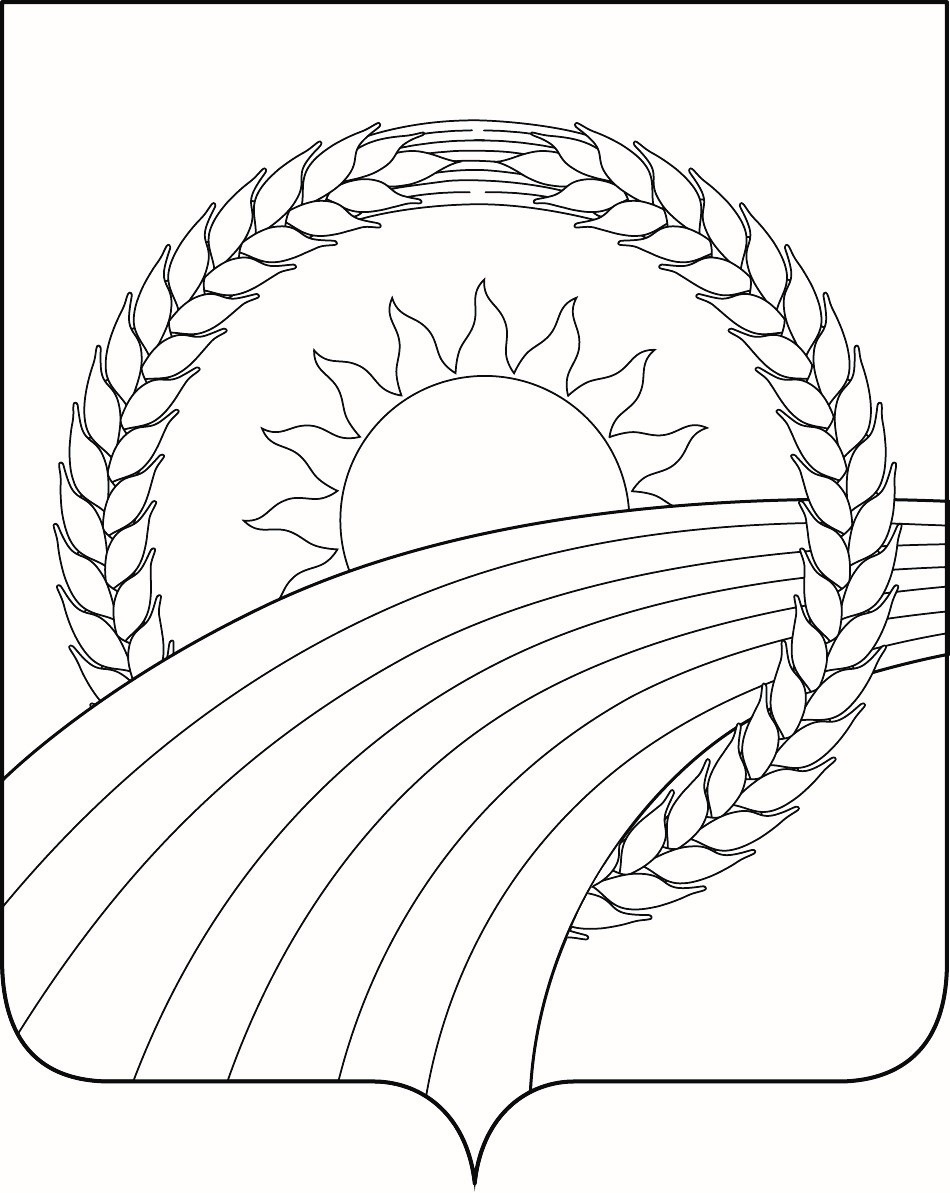 АДМИНИСТРАЦИЯ НЕЗАЙМАНОВСКОГО СЕЛЬСКОГО ПОСЕЛЕНИЯ                        ТИМАШЕВСКОГО РАЙОНАП О С Т А Н О В Л Е Н И ЕОт 14.03.2022  						                                                          №  18_     хутор НезаймановскийОб утверждении сметной документацииВ целях реализации мероприятий государственной программы Краснодарского края «Региональная политика и развитие гражданского общества» подпрограммы «Развитие инициативного бюджетирования в Краснодарском крае» проведение краевого конкурса «О краевом конкурсе по отбору проектов местных инициатив», улучшения благоустройства на территории Незаймановского сельского поселения,  постановляю:1.  Утвердить сметную документацию на реализацию мероприятий государственной программы Краснодарского края «Региональная политика и развитие гражданского общества» подпрограммы «Развитие инициативного бюджетирования в Краснодарском крае» проведение краевого конкурса «О краевом конкурсе по отбору проектов местных инициатив» в Незаймановском сельском поселении Тимашевского района, в ценах на 1 кв. 2022 года:«Благоустройство территории, прилегающей к клубу хутора Стринского с возведением спортивной и детской площадки» - 3056,86  тыс. рублей;2. Контроль за выполнением постановления оставляю за собой.3. Постановление вступает в силу со дня его подписания.Глава Незаймановского сельского поселения Тимашевского районаВ.А. Штангей